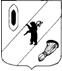 КОНТРОЛЬНО-СЧЕТНАЯ КОМИССИЯ ГАВРИЛОВ-ЯМСКОГО МУНИЦИПАЛЬНОГО РАЙОНА                                    152240, Ярославская область, г. Гаврилов-Ям, ул. Советская, д. 51___________________________________________________________________________________       Заключение  на проект  решения Муниципального Совета   Митинского поселения  « О  бюджете Митинского сельского поселения  на 2015 год и плановый период 2016 и 2017 годов»      Заключение Контрольно-счетной комиссии Гаврилов-Ямского муниципального района на проект  решения Муниципального Совета Митинского сельского поселения  «О  бюджете Митинского сельского поселения на 2015 год и плановый период 2016 и 2017 годов» подготовлено в соответствии с требованиями Бюджетного кодекса Российской Федерации, Положения «О бюджетном процессе в Митинском сельском поселении», утвержденного Муниципальным Советом от 22.11.2013г. №  29  и Положения «О Контрольно-счетной комиссии Гаврилов-Ямского муниципального района», утвержденного Решением Собрания представителей Гаврилов-Ямского муниципального района  от 20.12.2012г. № 35.1. Общие положения        Проект бюджета Митинского сельского поселения  составляется и утверждается сроком на три года (очередной финансовый год и плановый период), что соответствует п.4 ст.169 Бюджетного кодекса Российской Федерации и п.1 ст.4  Положения о бюджетном процессе в Митинском сельском поселении (далее Положение).          Проект  решения Муниципального Совета Митинского сельского поселения  « О  бюджете Митинского сельского поселения на 2015 год и плановый период 2016 и 2017 годов»   (далее – проект решения) внесен на рассмотрение  Муниципального Совета Митинского сельского поселения  11.11.2014г.,  в пределах  сроков,  установленных частью 1 статьи 185 БК РФ, пункта 3 статьи 29 Положения (не позднее 15 ноября текущего года).        Направлен в Контрольно-счетную комиссию Гаврилов-Ямского муниципального района  11.11.2014г. (письмо от 10.11.2014 г. № 450).В соответствии с пунктом 5 статьи 29 Положения о бюджетном процессе в Митинском сельском поселении, одновременно с проектом решения о бюджете в Муниципальный Совет представляются документы и материалы, предусмотренные статьей 184.2 БК РФ. На рассмотрение Муниципального Совета представлены следующие документы и материалы:- пояснительная записка к проекту решения;- приложения с распределением бюджетных ассигнований по разделам и подразделам классификации расходов бюджетов;- постановление Администрации Митинского сельского поселения от 01.09.2014г. № 91 «Об утверждении основных направлений бюджетной и налоговой политики Митинского сельского поселения на 2015 год и на плановый период 2016 и 2017 годов»;- информация об итогах социально-экономического развития Митинского сельского поселения  за 9 месяцев 2014 года и ожидаемые итоги социально-экономического развития  за 2014 год; - Прогноз социально-экономического развития Митинского сельского поселения на 2015 год и на плановый период 2016 и 2017 годов»;- прогноз основных характеристик Митинского сельского поселения;- верхний предел муниципального долга;- оценка ожидаемого исполнения бюджета на 2015 год;- паспорта муниципальных программ.В нарушении  норм статьи 184.1 Бюджетного Кодекса РФ, статьи  28 Положения о бюджетном процессе в Митинском сельском поселении  в проект решения о бюджете Митинского сельского поселения не внесены на утверждение следующие показатели:- верхний предел муниципального внутреннего долга по состоянию на 1 января года, следующего за очередным финансовым годом; Решений о предоставлении налоговых льгот, муниципальных гарантий на 2014 год не принималось.2.  Параметры прогноза исходных показателей принятых для составления  проекта   бюджета   на   2015  год и на плановый период 2016-2017 годовВ соответствии со ст.172 БК РФ составление  проекта   бюджета  Митинского сельского поселения  основывается:на Бюджетном послании Президента Российской Федерации Федеральному Собранию от 13.06.2013 года «О бюджетной политике в  2014  - 2016 годах»;на прогнозе социально-экономического развития  Мититнского сельского поселения   на  2015 год и плановый период 2016 -2017 годов;на основных направлениях бюджетной и налоговой политики Митинского сельского поселения  на  2015 год и плановый период 2016 -2017 годов;В нарушении пункта 4 статьи 24 Положения о бюджетном процессе Митинского сельского поселения  Прогноз социально-экономического развития Митинского сельского поселения  на 2015 год и плановый период  2016-2017 годы не одобрен  Главой   Митинского сельского поселения.         Согласно п. 1 ст. 169 БК РФ  проект бюджета составляется на основе прогноза социально-экономического развития в целях финансового обеспечения расходных обязательств. Состав прогноза соответствует ст. 173.3, 173.4 БК РФ.    Согласно п.1 статьи 27 Положения о бюджетном  процессе в Митинском сельском поселении  принято постановление, регламентирующее сроки и процедуру разработки проекта бюджета Митинского сельского поселения от 19.03.2014 № 29.        Согласно статье 37 Бюджетного кодекса принцип достоверности бюджета означает надежность показателей прогноза социально-экономического развития соответствующей территории и реалистичность расчета доходов и расходов бюджета.  Прогноз социально-экономического развития  бюджета  Митинского сельского поселения  разработан в соответствии с требованиями Бюджетного Кодекса Российской Федерации, Порядка разработки  прогноза социально-экономического развития Ярославской области на 2015 год и плановый период 2016-2017 годы.   Прогноз сформирован на основе ожидаемых итогов социально-экономического развития Митинского сельского поселения в 2014 году.3. Основные направления бюджетной и налоговой политики Митинского сельского поселения  на 2015 год и плановый период 2016 -2017 годовОсновные направления бюджетной и налоговой политики  Митинского сельского поселения  на  2015 год и плановый период 2016 -2017 годов определены в соответствии с основными направлениями бюджетной политики, сформулированными в Бюджетном послании Президента Российской Федерации Федеральному собранию, требованиями Бюджетного кодекса Российской Федерации, а также с учетом основных задач, определенных Указом Губернатора области от 12.08.2013г. № 423 «Об основных направлениях бюджетной и налоговой политики Ярославской области на 2014 год и плановый период 2015-2016 годов».Основными целями, поставленными Бюджетным посланием Президента Российской Федерации, являются обеспечение долгосрочной сбалансированности и устойчивости бюджетной системы как базового принципа ответственной бюджетной политики при безусловном исполнении всех обязательств государства, выполнение задач, поставленных в указах Президента Российской Федерации. 
Достижению данных целей будут способствовать развитие стратегического планирования, укрепление налогового потенциала Митинского сельского поселения, формирование и исполнение бюджета сельского поселения на основе государственных и муниципальных программ, жесткое соблюдение бюджетных правил при планировании бюджетных расходов, эффективное использование бюджетных ресурсовБюджетная политика, проводимая Митинским сельским поселением, направлена на решение приоритетных задач социально-экономического развития Митинского сельского поселения, в числе основных – улучшение условий жизни населения сельского поселения. 
       Основные цели налоговой политики сельского поселения – создание условий для обеспечения долгосрочной сбалансированности и устойчивости сельского поселения. Важным направлением реализации налоговой политики до 2017 года является совершенствование налогообложения недвижимого имущества, в связи с чем будет продолжена подготовительная работа по ведению налога на недвижимое имущество для физических лиц. 4. Общая характеристика проекта бюджета Митинского сельского поселения  на 2015 год и плановый период 2016-2017 годовПунктами 1,2 проекта решения предлагается утвердить следующие показатели основных характеристик бюджета района на 2015 год и плановый период 2016-2017 годов: 1) прогнозируемый общий объем доходов   определен на 2015 год в сумме 15 213 916 рублей;на 2016 год – 10 505 600 рублей, на 2017 год –  10 599 100 рублей.2) общий объем расходов бюджета поселения на 2015 год в сумме 15 213 916  рублей;На 2016 год – 10 505 600,0 рублей, на 2016 год – 10 599 100 рублей.3) общий объем дефицита бюджета поселения на 2014 год в сумме  0 рублей.Пунктом 3 проекта решения предлагается утвердить Перечень главных администраторов доходов и источников финансирования дефицита бюджета Митинского сельского поселения, согласно приложения № 1. В нарушение ст.184.1 БК РФ в Приложение № 1 неправомерно включены коды бюджетной классификации, администраторами которых не является Администрация Митинского сельского поселения.            Пунктом  7  утверждается размер резервных фондов Администрации Митинского сельского поселения  на 2015г.  в сумме  50 000 рублей, на 2016 год в сумме 50 000   рублей, на 2017 год в сумме 50 000   рублей, что не противоречит п. 3 ст. 81 Бюджетного кодекса РФ.    Прогнозируемые показатели на 2015 год и плановый период 2016-2017 годов бюджета поселения представлены в Таблице № 1.          Прогноз основных характеристик бюджета Митинского сельского поселения  на 2015 год и плановый период 2016-2017 годов    		                                                                                                                                                                                         Таблица №1                                     Доходы бюджета поселения на 2015 год планируются в объеме 15 213,9 тыс. руб., со снижением   по сравнению с ожидаемым исполнением 2014 года на 673,7   тыс.руб.     В 2016 году доходы бюджета прогнозируются в объеме 10 505,6 тыс. руб. с  снижением по сравнению с 2015 годом на  4 708,0 тыс.руб.     В 2017 году –   тыс.руб. или с увеличением по сравнению с 2016 годом на 93,5  тыс. руб.5.  Анализ проекта доходной части бюджета Митинского сельского поселения  на 2015 год и плановый период 2016-2017 годы        5.1. Доходы  бюджета  поселения  на   2015  год определялись исходя из прогноза социально- экономического развития Митинского сельского поселения  на 2015 год и плановый период 2016-2017 гг., на основе ожидаемых итогов социально-экономического развития Митинского сельского поселения,  динамики налоговых поступлений, с учетом роста фонда оплаты труда,  а также с учетом изменений, внесенных в федеральное бюджетное и налоговое законодательство и законодательство Ярославской  области.        При оценке налоговых и неналоговых доходов учитывается максимально возможный уровень собираемости налогов, поступление недоимки прошлых периодов, реструктуризация задолженности юридических лиц, а также меры по совершенствованию администрирования.       В проекте бюджета доходы на 2015 год планируются в сумме:- 2015 год:  15 213 916 рублей  (снижение к уровню 2014 года  на 4,2 %),- 2016 год:  10 505 600 рублей (снижение к уровню 2015 года  на 30,9 % ),- 2016 год:  10 599 100 рублей (рост к уровню 2016 года  на 0,9  %).      Нестабильная динамика доходов бюджета объясняется, как планируемыми существенными колебаниями безвозмездных поступлений, так и уменьшением собственных доходов.      Динамика предлагаемых назначений по доходам бюджета поселения   на 2015 год  и плановый период 2016-2017 годы по видам доходов приведены в таблице № 2.	Таблица № 2Динамика доходов бюджета Митинского сельского поселения  на 2015 год плановый период 2016-2017 годытыс. рублей       В  2015 году планируется снижение  собственных доходов бюджета (без учета доходов, полученных бюджетом в виде безвозмездных поступлений) по сравнению с соответствующим предыдущим годом на 0, 3       % ( по налоговым доходам прирост  на 3% ,  неналоговые доходы снижение на 25,7%),  на 2016 год запланирован прирост в размере   7,0%, на 2017 год снижение на 1,7 %.      Безвозмездные поступления в бюджет поселения в 2015 году планируются в размере  11 033 тыс.рублей, что составляет 72,5 % от уровня ожидаемого поступления  2014 года.  Данное снижение обусловлено отсутствием на момент разработки проекта решения данных по размеру ряда субсидий из вышестоящих бюджетов. 
5.2. Анализ планирования доходной части бюджета в разрезе источников доходов представлен в Таблице № 3.Анализ планирования доходной части бюджета  в разрезе источников доходов	                                                                                   Таблица № 3      5.3.  В структуре налоговых источников доходов  бюджета поселения  на 2015 год традиционно преобладает земельный налог – 56,2 %. Планируемые поступления на 2015 год – 2350,0 тыс. рублей, что  на 38,0% выше показателя 2014 года.        Вторым по объему среди налоговых доходов являются акцизы на нефтепродукты для формирования дорожного фонда. Акциз на нефтепродукты рассчитывался в зависимости от протяженности автомобильных дорог, расположенных на территории поселения и составил на 2015 год – 698,0 тыс. рублей, на 2016 год – 899,0 тыс. рублей, на 2017 год –  728,0 тыс. рублей. Прогноз поступления налога на доходы физических лиц ( далее НДФЛ) на 2015 год – 276,0 тыс.рублей  или  30,7% от ожидаемого поступления за 2014 год. Норматив зачисления НДФЛ в 2015 году составил 2%.       Расчет налога на доходы физических лиц в местный бюджет на 2015 год производился в соответствии с положениями главы 23 Налогового кодекса РФ «Налог на доходы физических лиц» с учетом изменений, предусмотренных в основных направлениях налоговой политики в РФ на 2014- 2016 годы.         Для расчета прогноза поступления налога использовались  фактические данные по фонду заработной платы бюджетных учреждений  и сельскохозяйственного предприятия, осуществляющих свою деятельность на территории сельского поселения.          Доля НДФЛ в общем объеме налоговых доходов бюджета поселения в 2013 году составит 6,6%.  5.4.          Неналоговые доходы бюджета поселения на 2015 год снизятся на 25,7 % по сравнению с ожидаемым поступлением за 2014 год и составят 385,0 тыс.рублей;на 2016 год – 385,0 тыс.рублей, на 2017 год – 385,0 тыс. рублей.            Наибольший удельный вес в структуре прогнозируемых неналоговых доходов  -  Доходы, получаемые в виде арендной платы за земельные участки – 75,3 %. и составляют 290,0 тыс. рублей. Расчет произведен на основании заключенных договоров аренды, ставок арендной платы, прогнозируемых сумм дохода в части использования земельных участков, расположенных в границах поселений, государственная собственность на которые не разграничена. Прогнозируется рост налога на 52,6 % по сравнению с ожидаемым поступлением за 2014 год.       В бюджет поселения планируется поступление доходов в размере 50 процентов от передачи в аренду земельных участков, государственная собственность на которые не разграничена, и расположенных в границах поселений, а также средств от продажи права на заключение договоров аренды указанных земельных участков в сумме 55 000 рублей. На 2016 год поступление арендной платы за использование земли прогнозируется в сумме 55 000 рублей, на 2017 год в сумме 55 000 рублей. 
 5.5.  Безвозмездные поступления сельского поселения    Проектом бюджета поселения по группе доходов «Безвозмездные поступления»  прогнозируются трансферты в объеме:• на 2015 год - в сумме  11032,9 тыс.  рублей, с сокращением поотношению к:- к  утвержденным назначениям  на 2014 год – на   673,6 тыс.рублей или на 5,7  %,- ожидаемым за 2014 год поступлениям - на  660,1 тыс. рублей или на  5,7%,  • на плановый период:- 2016 года - в сумме  6031,6 тыс.  рублей или с сокращениемпрогнозируемых на 2015 год показателей на  5001,3 тыс.  рублей или на 45,4 %;- 2017 года - в сумме 6199,1 тыс.  рублей, что большезапланированных на 2016 год показателей  на  167,5тыс.  рублей или на 2,8 %.     Сокращение прогнозируемых межбюджетных трансфертов обусловлено тем, что на момент формирования проекта «О бюджете Митинского сельского поселения  на 2015 год и на плановый период 2016 и2017 годов» отсутствовали    данные по распределению  некоторых  субсидий  и субвенций.       Контрольно-счетная комиссия Гаврилов-Ямского района отмечает, что установлены нарушения Указаний о порядке применения бюджетной классификации РФ, утвержденных приказом Минфина 01.07.2013 № 65-н при разработке:1.  Приложения 2 к решению о бюджете Митинского сельского поселения:- по КБК 182 105 03010 01 3000 110  Единый сельскохозяйственный налог не указана сумма – 150 000,0 руб.,- включение кода бюджетной классификации и его наименование без суммовых значений.2. Приложения «Ожидаемое исполнение доходов бюджета поселения за 2014 год»:- по КБК 182 105 03010 01 3000 110 Единый сельскохозяйственный налог не указана сумма – 107,0 руб.,-  включение кода бюджетной классификации и его наименования без суммовых значений.3. Приложения 3 к решению о бюджете Митинского сельского поселения:- включение кода бюджетной классификации и его наименование без суммовых значений.4. Не соблюден порядок указания кодов бюджетной классификации по доходам.  6.  Анализ проекта расходной части бюджета Митинского сельского поселения на 2015 год и плановый период 2016-2017 годы6.1. Проектом решения расходы бюджета поселения на 2015 год планируются в сумме 15 213,9 тыс. руб.,  на 2016 год – 10 505,6 тыс. руб., на 2017 год – 10 599,1 тыс. руб.В 2015 году планируется снижение объема расходов бюджета поселения по сравнению с решением  о  бюджете поселения  на 2014 год  на 1170,0 тыс. руб., или на  7,1%  (Приложение 1к Заключению). В соответствии с Федеральным законом от 07.05.2013 № 104-ФЗ «О внесении изменений в Бюджетный кодекс Российской Федерации и отдельные законодательные акты Российской Федерации в связи с совершенствованием бюджетного процесса» расходная часть бюджета района на 2015– 2017 годы сформирована в рамках муниципальных программ  (далее – программы).На реализацию муниципальных программ Митинского сельского поселения  запланировано на 2015 год – 10 947,0 тыс.рублей, непрограммные расходы составят  - 4 267,0 тыс. рублей.Уменьшение бюджетных ассигнований по сравнению с действующей редакцией решения о бюджете поселения на 2014 год планируется по следующим направлениям:- национальная оборона – на 71,7%;         - национальная безопасность и правоохранительная деятельность – на 8,5%,	- национальная экономика – на 15,4%;- образование – на 41,3%,- культура, кинематография – на 5,9%,- социальная политика – на 67,1%;Следует отметить, что в течение финансового года плановые расходы по таким разделам, как «социальная политика» и т.д. имеют тенденцию к увеличению по мере поступления дополнительных средств из районного бюджета. Рост расходов относительно планового уровня 2014 года планируется по следующим направлениям:- общегосударственные вопросы – на 10,2%;- жилищно-коммунальное хозяйство – на 13,8 %.Анализ ведомственной структуры расходов, показывает, что в 2014 году расходы бюджета поселения будет осуществлять 1 главный распорядитель бюджетных средств – Администрация  Митинского сельского поселения. 6.2. Муниципальные программы Митинского сельского поселенияСогласно приложению к проекту бюджета «Расходы бюджета сельского поселения по целевым статьям (государственным программам и непрограммным направлениям деятельности) и группам видов расходов классификации расходов бюджетов Российской Федерации на 2015 год» программная часть бюджета поселения  на 2015 год запланирована в сумме 10 947 236,0 руб., что составляет 72,0% от всех расходов бюджета поселения, и состоит из 10 муниципальных программ Митинского сельского поселения. На 2016 год расходы на муниципальные программы предусмотрены в сумме 6485 500 руб. или  61,7% от всех расходов бюджета, в 2017 году соответственно 6581 500 руб. или – 62,0 %.Требования пункта 2 статьи 172 Бюджетного кодекса РФ  (в ред. Федерального закона от 26.04.2007 № 63-ФЗ) устанавливают, что составление проекта бюджета основывается, в том числе и на госпрограммах. Для целей составления проекта бюджета и реализации требований статьи 179 Бюджетного кодекса РФ Указом Губернатора Ярославской области от 11.06.2013 № 307 «Об утверждении перечня государственных программ Ярославской области» (далее Указ Губернатора Ярославской области от 11.06.2013 № 307) был утвержден перечень госпрограмм Ярославской области.         Постановлением  Администрации Митинского сельского поселения  от 28.11.2013  №  138  утвержден перечень муниципальных программ, который является основным нормативно-правовым актом  для формирования программного бюджета на 2014-2016 годы.        Постановлением Администрации Митинского сельского поселения 21.11.2014 № 141 утвержден Перечень муниципальных программ Митинского поселения. В Постановлении Администрации Митинского сельского поселения и в Перечне нет указаний  на какой период утверждаются муниципальные программы.             В соответствии со статьями 21,154 Бюджетного кодекса РФ, п.4.1. Приказа Минфина России от 01.07.2013 № 65н «Об утверждении Указаний о порядке применения бюджетной классификации Российской Федерации» распоряжением Администрации Митинского сельского поселения 29.11.2013 № 55 утвержден Порядок формирования целевых статей расходов бюджета и Перечень программных и непрограммных расходов.         Согласно  статьи 179 БК РФ постановлением Администрации Митинского сельского поселения 29.10.2013 № 110 утвержден Порядок разработки и реализации муниципальных программ Митинского сельского поселения.   Контрольно-счетной комиссией Гаврилов-Ямского района установлено следующее:1. Отсутствие паспорта на муниципальную программу «Развитие культуры и туризма Митинского сельского поселения».Приложен паспорт Ведомственной целевой программы «Развитие сферы культуры Митинского сельского поселения Муниципального учреждения культуры «Митинский культурно-досуговый центр» на 2014-2016 годы.2. Несоответствие названия  муниципальной программы «Жилье молодым семьям Митинского сельского поселения», указанного в Приложении № 4 «Расходы бюджета Митинского поселения по целевым статьям (муниципальным программам и непрограммным направлениям деятельности) и группам видов расходов классификации расходов бюджетов РФ на 2015 год» и Перечне муниципальных программ Митинского сельского поселения. Следует указывать: Муниципальная программа «Обеспечение доступным и комфортабельным жильем населения Митинского сельского поселения»/нарушение Указаний о порядке применения бюджетной классификации РФ, утв. Приказом Минфина 01.07.2013 № 65-н/         3. Нарушения при разработке Приложения № 4 к проекту бюджета:3.1. Включение кода целевой  классификации и его наименования без суммовых значений.3.2.	Указано - Муниципальная программа «Развитие сельского хозяйства в Митинском сельском поселении» на 2014-2016г.», код целевой классификации 25.0.0000 – отсутствует в перечне муниципальных программ, отсутствие паспорта на программу, отсутствие бюджетного финансирования.	4. Нарушения при разработке Приложения 1 к пояснительной записке «Прогнозируемы расходы бюджета Митинского сельского поселения за 2015 год по функциональной классификации расходов бюджетов Российской Федерации»:4.1. Не указаны группировочные коды и их значение по разделам: 0600 «Охрана окружающей среды»,0700 «Образование».             5. В пояснительной записке отсутствуют объяснения по формированию доходов и пояснений  формирования расходов в разрезе муниципальных программ.Выводы 1. Проект бюджета Митинского сельского поселения  на 2015 год и плановый период 201-2017 годов разработан в соответствии с  Бюджетным  Кодексом, Положением о бюджетном процессе в Митинском сельском поселении.2. В нарушении пункта 4 статьи 24 Положения о бюджетном процессе Митинского сельского поселения  Прогноз социально-экономического развития Митинского сельского поселения  на 2014 год и плановый период  2015-2016 годы не одобрен  Главой   Митинского сельского поселения. 3. В нарушении  норм статьи 184.1 Бюджетного Кодекса РФ, статьи  28 Положения о бюджетном процессе в Митинском сельском поселении  в проект решения о бюджете Митинского сельского поселения не внесены на утверждение следующие показатели:- верхний предел муниципального внутреннего долга по состоянию на 1 января года, следующего за очередным финансовым годом.4. Доходы бюджета поселения на 2015 год планируются в сумме  15 213,9 тыс. руб., на 2016 год –  10 505,6 тыс. руб., на 2017 год – 10 599,1 тыс.  руб., т.е. со снижением в 2015 году к  уровню 2014 года на 4,2 % , в 2016 году снижение к уровню 2015 года –  на 30,9 %. 5.Расходы бюджета в 2015 году составят  15 213,9 тыс.руб., в 2016 году –  10 505,6 тыс. руб., в 2017 году –10 599,1 тыс. руб.В течение 2015 года будет производиться корректировка размера безвозмездных поступлений  бюджета поселения.6. Программная часть бюджета поселения на 2015 год в сумме 11 787,8 тыс. руб. составляет 76,7 % от всех расходов  бюджета поселения и состоит из 10 муниципальных программ Митинского сельского поселения. 7. Дефицит бюджета поселения  в 2015 году составит 0 руб., в 2016 году 0 руб., в 2017 году – 0 рублей.  8. На 01.01.2015 объем муниципального долга  составит 0 тыс. руб.,  на 01.01.2016 - 0 тыс. руб., на 01.01.2017 – 0 тыс. руб. 9. Предельный объем муниципального долга, размер дефицита бюджета соответствуют требованиям Бюджетного кодекса РФ.10. Установлены нарушения Указаний о порядке применения бюджетной классификации РФ, утвержденных приказом Минфина 01.07.2013 № 65-н при разработке Приложений № 2, 3,4,5 к проекту бюджета Митинского  сельского поселения, Приложения № 1 к пояснительной записке.11. Отсутствие паспорта на муниципальную программу «Развитие культуры и туризма Митинского сельского поселения» /нарушение ст.184.2. БК РФ/12. В нарушение Указаний о порядке применения бюджетной классификации РФ, утв. Приказом Минфина 01.07.2013 № 65-н/ допущено несоответствие названия  муниципальной программы «Жилье молодым семьям Митинского сельского поселения» нормативно-правовым документам.Предложения:1. 	Соблюдать требования бюджетного законодательства РФ при разработке проекта бюджета поселения.2. Устранить  ошибки, допущенные при разработке Приложений 2,3,4,5 к проекту бюджета поселения и Приложения № 1 к пояснительной записке.Рекомендации:Рекомендовать  Муниципальному Совету Митинского сельского поселения решение «О бюджете Митинского сельского поселения на 2015 год и на плановый период  2016 и 2017 годов» к принятию с учетом изложенных замечаний и предложений. Председатель Контрольно-счетной комиссииГаврилов-Ямского муниципального района                      Е.Р. БурдоваОзнакомлен:Наименование показателя2015 годРуб.2016 годРуб.2017 годРуб.Доходы15 213 91610 505 60010 599 100Расходы15 213 91610 505 60010 599 100Дефицит (-),Профицит (+)   0  0     0Уровень дефицита/профицита, %    -   -   -ПоказателиУтверждено на 2014 годОжидаем.поступление 2014 г.Проект бюджетаПроект бюджетаПроект бюджетаПоказателиУтверждено на 2014 годОжидаем.поступление 2014 г.2015 2016 2017Собственные доходы бюджета43214195418144744400В % к предыдущему году97,099,7107,098,3Налоговые доходы бюджета36763677379640894015В % к уровню предыдущего года100,0103,2107,798,1Неналоговые доходы бюджета645,0518385385385В % к уровню предыдущего года80,374,3100,0100,0Безвозмездные поступления11706,51169311 032,96031,66199,1В % к уровню предыдущего года99,994,354,6102,8ВСЕГО доходов:16 207,51588815 213,910 505,610 599,1В % к уровню предыдущего года98,095,769,0100,92014год(ожидаемое)    тыс.руб.2015 год (прогноз) тыс.руб.% к 2014гУд.вес в собств.доход.2015г    %Всего  собственных доходов4195418199,7100,0Налоговые доходы36773796103,290,8в том числе:Налог на доходы физических лиц90027630,76,6Акцизы по подакцизным товарам (продукции), производимым на территории РФ892        698       78,216,7Налог на имущество физических лиц.152322211,87,7Земельный налог17032350138,056,2Единый  сельхозналог1503,6Задолженность и пересчеты по отмененным налогам30Неналоговые доходы51838574,39,2В том числеДоходы, получаемые в виде арендной платы за земельные участки190290152,66,9 Доходы от продажи земельных участков, гос.собственность на которые не разграничена3165517,40,9Доходы от оказания платных  услуг1240333,31,0